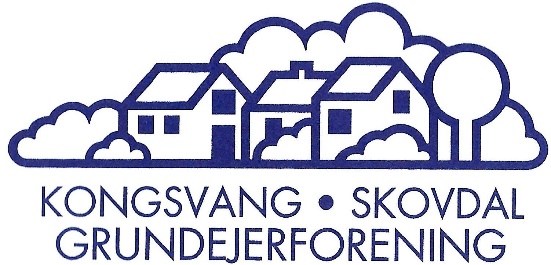 Referat af bestyrelsesmøde i Kongsvang Skovdal grundejerforening (KSG) den 12. november 2019.Til stede:Anders Hvilsted (AH)Erik Zabell (EZ)Jesper Hønge (JH)Simon Vistisen (SV)Ole Moeskjær (OM)Stine Clausen (SC)Niels Erik Andersen (NEA)Afbud:Søren Siim (SS)Dagsorden:1. Siden sidst - bl.a. med formandens orientering om møde med kommunen om strukturplan for Viby C/Viby Torv. 2. Evaluering af mødet med Søren Leth, herunder særligt spørgsmålet om fortætning langs Skanderborgvej.3. Trafik/parkering med fokus på Facebook-forespørgsel om medlemmernes holdning til ændringer ved Morbærvej/Vermundsgade.  4. Næste møde5. EventueltSiden sidstEZ oplyste, at der afholdes frivilligdag i Tivoli Friheden den 5. december kl. 15 – 21, hvor bestyrelsesmedlemmer fra frivillige foreninger som KSG også er inviterede og opfordres til at deltage.AH oplyste, at der afholdes møde om byfortætning på Fjordsgade Skole den 14.11. kl. 19 under overskriften ’Sager der samler’ med deltagelse af en række fællesråd, foreninger og borgergrupper.AH oplyste også, at foreningen ’Bevar den grønne kile fra Havreballe Skov til Højen’ har haft møde med borgmester Jacob Bundsgaard i forbindelse med lanceringen af et nyt skrift kaldet Aarhus Byfælled, som er et forslag til en udviklingsstrategi for sydbyens grønne kile.AH nævnte også, at Fællesrådet har modtaget kopi af et svar til høringen om ”Erhvervsplan 2020 -2023 – partnerskab for bæredygtig Vækst”. Det meget omfattende svar er forfattet af Freddy Wisler, Hasle som foreslår, at fremtidig erhvervs- og byudvikling skal tage udgangspunkt i begrebet ”Loop City”, som dækker over, at virksomheder og nye boligområder placeres i en bred halvcirkel omkring Aarhus i stedet for ved fortætning i bymidten. Målet med denne placering af vækstområderne er, at trafikken på indfaldsvejene (og dermed CO2-udledning) dermed reduceres.  AH oplyste endvidere, at erhvervsplanen har været i høring frem til 6. november 2019. AH har som medlem af Viby Fællesråd og som repræsentant for KSG deltaget i møde/workshop med Aarhus Kommune om planerne for fortætning af Skanderborgvej. Mødet handlede primært om udviklingen af området ved Viby Torv (kaldet Viby C), men omfattede også planer for den øvrige fortætning langs Skanderborgvej og især området ved Kongsvang. I mødet deltog repræsentanter for ejerne af erhversbyggeriet ved Viby Torv (f.eks. Skanderborgvej 190 og Viby Centret) og repræsentanter for boligforeninger (f.eks. Alboa) samt repræsentanter fra arkitektfirmaer (f.eks. Arkitema og Sleth Arkitekter). Desuden deltog repræsentanter fra Viby Fællesråd og Viby Kirke samt stadsarkitekten og repræsentanter fra Aarhus Kommune.Dette punkt vil derfor også have kobling til dagsordenens punkt 2 og referere til dette.Mathias Brovall fra Aarhus Kommunes Teknik og Miljøafdeling, som er projektleder for udviklingen langs Skanderborgvej, holdt oplæg om udviklingen langs Skanderborgvej på baggrund af kommunens planstrategi ’Klog vækst frem mod 2050’, som er en del af kommuneplanen fra 2017. Heri prioriteres en række vækstakser, som Aarhus udvikler sig efter, og en af disse er Skanderborgvej på linje med Viborgvej og Silkeborgvej. Og som særlig vækstpunkter på langs Skanderborgvej opereres med Viby Torv og Mega Syd, mens området ved Kongsvang primært skal udvikles med nyt boligbyggeri som led i en strukturplan for Viby C (Viby Torv) og Kongsvang.I første omgang koncentrerer man indsatsen om Viby Torv, og tidsplanen er sådan, at et forslag til udviklingsplan forventes færdiggjort den 2. januar 2020, så det kan fremlægges på byrådsmøde den 26. februar 2020. Herefter bliver der en høringsfase i marts og april og et borgermøde den 26. marts således at 2. behandling kan ske i byrådet den 24. juni 2020.Overordnet arbejder man med en vision, som siger:’Viby skal være en grøn og sammenhængende bydel. Bydelen giver optimale rammer for byens liv og udvikles med øje for kvalitet, identitet og mødet mellem mennesker. God arkitektur, mødesteder, varieret boligsammensætning, mange mobilitetsmuligheder og offentlig service gør Viby til en attraktiv bydel for bosætning, virksomhed og nye fællesskaber’.Dette skal udmøntes via nogle strategier, som har overskrifterne:Viby ved vejenDen favnende bydelVand og natur i VibyArkitektur og bylivFra vej til gadeTryg og tilgængeligAlle strategier blev ikke behandlet på mødet, men det er noget som bestyrelsen løbende følger. Et af hovedelementerne i ’Viby ved vejen’ er et forsøg på at genoplive ideen om Kongevejen, som Skanderborgvej tidligere hed således at trafik og bebyggelse kommer til at fremstå anderledes og mere sammenhængende, end det gør i dag. Dette skal kombineres med ’Tryg og tingængelig’, så det bliver mere trygt at færdes på langs og på tværs af Skanderborgvej og således, at bydelen bliver mere sammenhængende.Det kan bl.a. ske vil at omdirigere trafikken fra Ringvejen, som ender på Viby Torv gennem direkte kobling af Aaby Ringvej med Ringvej Syd og etablering af en ny rampe fra Aarhus Syd motorvejen ved Ravnsbjergvej, så den også forbindes direkte med Ringvej Syd. Det vil gøre det muligt at lave stykket fra Ringvej Syd til Viby Torv til en slags ’ankomststrækning’ (70 km/t) og gøre det muligt at gøre stykket fra Viby Torv til Marselis Boulevard til en såkaldt ’bygade’ (50 km/t) med mindre trafikmængde. Der opereres med mange forskellige modeller for dette – bl.a. med eller uden letbane, som i en kommende 3. fase kunne komme til at køre på Skanderborgvej, men dette er jo endnu ikke afklaret.En smallere vej vil også betyde, at bebyggelse og beplantning på nogle strækninger af Skanderborgvej kan trækkes tættere på vejen således at der etableres en form for randbebyggelse, som skal passe ind i det eksisterende villabyggeri, men med en højere byggehøjde for at skabe et mere defineret gaderum, som det hedder. Det betyder samtidig, at noget af den eksisterende bebyggelse nærmest Skanderborgvej må omdannes for at give plads til ny bebyggelse. Dette kan ikke mindst få betydning for strækningen gennem Kongsvang.Et særligt problem for Viby Torv er vandafledning, da området ligger lavt og modtager store mængder vand, som skal ledes videre mod Brabrand Sø. Der arbejdes med særlige foranstaltninger, som skal integreres i planlægningen under strategien ’Vand og natur i Viby’, og det spiller ind i de konkrete planer for byggeri og indretning af udearealer på Viby Torv.Der arbejdes med nye erhvervs- og boligbyggerier – både højt og lavt og fortætning i tilknytning til eksisterende byggerier på og ved torvet på begge sider af Skanderborgvej og Viby Ringvej (f.eks Stenkildeparken og Vestergaardsparken samt kvarteret ved Viby Stadion).Der er også planer om at bygge på pladsen mellem Skanderborgvej og Grundtvigsvej. Der skal så etableres et egentligt torv med sivegader foran kirken og Viby Skole med sammenhængende belægning. Meningen er at skabe et sammenhængende torv, som kan erstatte det ikke synlige og usammenhængende torv, som findes på begge sider af Skanderborgvej i dag.Planerne og principperne for fortætningen af Skanderborgvej er således fortsat under udarbejdelse, og bestyrelsen kender dem ikke endnu, men følger som sagt sagen meget tæt gennem Viby Fællesråd, som er med i en strukturplangruppe for projektet sammen med de øvrige aktører, som deltog i mødet. Bestyrelsen vil gennem vores hjemmeside og på facebookgruppen for Kongsvang-Skovdal Grundejerforening orientere områdets beboere om udviklingen, når der er nyt.Bestyrelsen vil gerne medvirke til at sikre, at Viby/Kongsvang indeholder boliger for mange befolkningstyper – både yngre og ældre, og vores holdning er fortsat at undgå højt byggeri i forbindelse med villakvartererne i Kongsvang-Skovdal. Det skal sikres, at de nye bygninger passer ind i forhold til det eksisterende villabyggeri, og vi har meget fokus på parkering, trafikmængder og trafikafvikling uden for meget støj og forurening. Dette skal også ses i sammenhæng med en kommende natur- og eventplads ved Eskelund fra 2021, som ved særlige events vil belaste kvarteret.Evaluering af mødet med Søren Leth, herunder særligt spørgsmålet om fortætning langs Skanderborgvej.Grundejerforeningens bestyrelse havde den 29.10.2019 et uformelt møde med arkitekt Søren Leth fra SLETH Arkitekter om processen for den fortætningsindsats, Aarhus Kommune er gået i gang med at igangsætte for bl.a. Skanderborgvej. Søren havde indvilget i at stille sin viden til rådighed for bestyrelsen, og vi havde en rigtig god og åben snak om problemer og muligheder. Søren gav et kort rids over principperne i byplanlægning over tid fra bycentrum byggeri over karrébyggeri til såkaldte ’brokvarterer’ og frem til mere modernistisk byggeri med fritstående og høje boligblokke.Aarhus kommune ønsker at fastholde en kompakt by, hvor det er let at komme rundt med korte transportafstande og let adgang til kollektiv transport.Søren så mange muligheder i at udvikle Viby – bl.a. gennem en ’genskabelse’ af Kongevejen og etablering af tættere byrum med blandet bebyggelse, erhverv, butikker og fritidstilbud, og det blev en rigtig fin dialog med baggrund i bl.a. nogle af de planforslag, som er nævnt under punkt 1. Søren har stillet sig til rådighed for yderligere dialog med bestyrelsen i forhold til de kommende, konkrete planer for området.Trafik/parkering med fokus på Facebook-forespørgsel om medlemmernes holdning til ændringer ved Morbærvej/Vermundsgade.  På forslag fra JH har bestyrelsen tidligere drøftet hastighedsdæmpning og gennemkørende trafik på Morbærvej og Vermundsgade, da mange biler fortsat gennemkører gaden med for høj hastighed og bruger Morbærvej/Vermundsgade som genvej fra Jyllands Allé til Skanderborgvej. En tidligere hastighedsmåling fra sommeren 2018 har vist, at ¾ af bilerne kører under 42 km/t, mens ¼ kører over denne hastighed.Bestyrelsen drøftede igen sagen, da dette fortsat opleves som et problem, og der var enighed om, at kommunen bør anmodes om at lave en ny trafik- og hastighedsmåling i begyndelsen af det nye år, da den tidligere måling ikke nødvendigvis er retvisende. Den blev lavet midt i sommerferien, hvor der også var gravet op til fibernet i fortovene med afspærringer på vejen til følge, så den gav ikke det reelle billede af problemets omfang.JH har samtidig undersøgt trafikdæmpende foranstaltninger på Staghøjvej i Hasle – bl.a. gennem afspærring for gennemkørende biler, men gennemkørsel for cykler m.v.. JH vil tage kontakt til folkene bag dette tiltag for at høre om deres erfaringer og dialog med kommunen.JH forpligtede sig endvidere til på vegne af grundejerforeningen at rette henvendelse til kommunen vedr. trafik-og hastighedsmåling på Morbærvej og evt. tilknyttede veje. Bestyrelsen besluttede ikke at sende noget ud via facebook vedrørende dette, før der er nye fakta på plads.Næste mødeNæste møde afholdes den 14. januar kl. 19.30 hos SCEventueltIngen bemærkninger